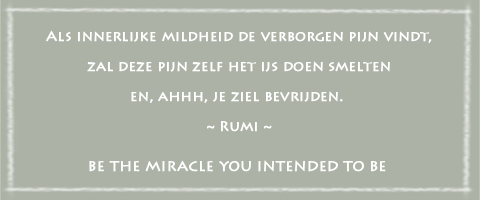 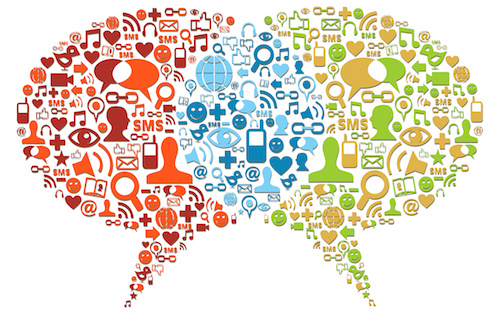 Insight dialogue is inter-persoonlijke meditatiebeoefening. We beoefenen meditatie met elkaar. De opmerkzaamheid en rust die we ontwikkelen tijdens de stiltemeditatie, kunnen we direct ervaren in contact met andere mensen. Deze zondag wordt begeleiddoor Simin Abravesh "Mensen zijn relationele wezens," zegt leraar Gregory Kramer: "Als we beginnen te ontwaken kunnen helderheid en vrijheid onze relaties met anderen verlichten." (bron: www.metta.org)Insight Dialogue kent zes richtlijnen: pauzeren, ontspannen, openen, afstemmen op komen en gaan van ervaringen, verdiept luisteren en de waarheid spreken. Deze ochtend geeft de mogelijkheid om kennis te maken met deze richtlijnen en de waarde van Insight Dialogue voor het dagelijks leven.We gaan samen stiltaan bij de krachten en kwaliteiten in ons aanwezig. Krachten die ons helpen in deze periode met zoveel onzekerheden. Hoe kunnen we rust vinden in onrustSimin Abravesh beoefent al geruime tijd vipassanameditatie. Ze heeft veel korte en lange retraites gedaan bij verschillende leraren nder andere Jotika Hermsen en eerwaarde Sujiva Shaila Catherine Sister Viranani. Sinds een aantal jaren volgt ze ook de Insight Dialogue retraites van www.metta.org bij Gregory Kramer, Phlis K.Hicks Bart van Melik. Ze ervaart Insight Dialogue als een waardevolle aanvulling  (individuele) vipassanameditatie en zeer behulpzaam in het dagelijks leven. 